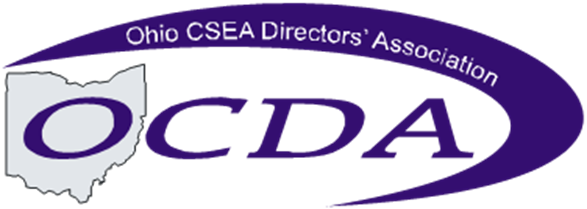 AGENDAOCDA 2nd Quarter Attorney NetworkingApril 26, 2019 Cincinnati District @ Montgomery CountyMay 10, 2019 Canton/Cleveland District @ Summit CountyMay 16, 2019 Toledo District @ Hancock CountyMay 23, 2019 Columbus District @ Fairfield County10:00am-12:00pm	HB595 – Impact on Child Support Jurisdiction	The 132nd General Assembly passed HB595 on December 13, 2018, which was effective March 21, 2019.  This Probate Omnibus bill also contained an amendment that made significant changes to jurisdiction that impacts child support cases.  This training will cover an overview of the changes, a review of the impacted jurisdictional statutes, and a discussion of the practical impacts, including scenarios. Lunch on your ownAfternoon	Roundtable of issues for CSEA attorneys/hearing officers (optional)